Travail à faire Après avoir lu le document répondez aux questions suivantes :Quelles différences faites-vous entre un partenaire et un fournisseur ?Dans quel cas le partenariat offre-t-il un avantage concurrentiel et pourquoi ?Quels sont les intérêts de travailler en partenariat ?Doc.   Fournisseur ou partenaire ?http://www.manageris.com/Établir une relation de partenariat avec ses fournisseurs stratégiques peut procurer un avantage concurrentiel déterminant :Les performances remarquables de Toyota s'expliquent en grande partie par la façon dont elle a organisé sa production. Plutôt que de fabriquer elle-même ses composants, ou de les acheter auprès du fournisseur le moins disant, elle a choisi de travailler en partenariat sur le long terme avec un réseau de fournisseurs privilégiés. De même, lorsque Chrysler a adopté ce modèle au début des années 90, son redressement a été spectaculaire. Il en ressort des enseignements dont pourront tirer profit des entreprises de tous les secteurs d'activité : • Travailler en partenariat avec ses fournisseurs peut procurer de nombreux avantages : Une meilleure maîtrise des coûts,L'amélioration de la qualité, La réduction du temps de développement des nouveaux produits. • Le choix de ce mode d'organisation est approprié en cas de produits complexes. Lorsqu'un produit est constitué de composants complexes, il est préférable d'en sous-traiter la fabrication auprès d'entreprises spécialisées. Cependant, si ces composants sont interdépendants, une coordination efficace est indispensable. Bâtir une "entreprise étendue" avec un nombre limité de fournisseurs facilite cette coordination. • Trois facteurs de succès sont essentiels à la réussite de l'entreprise étendue : Créer un climat de confiance, Organiser des transferts de savoir-faire, Convaincre les fournisseurs d'investir dans des actifs dédiés à ce partenariat. RéponsesQuelles différences faites-vous entre un partenaire et un fournisseur ?Dans quel cas le partenariat offre-t-il un avantage concurrentiel et pourquoi ?Quels sont les intérêts de travailler en partenariat ?Réflexion 3 - Avoir des fournisseurs ou des partenaires ?Réflexion 3 - Avoir des fournisseurs ou des partenaires ?Réflexion 3 - Avoir des fournisseurs ou des partenaires ?Durée : 15’ou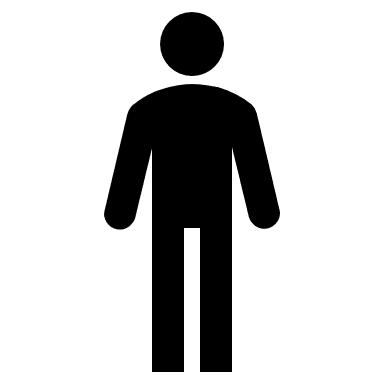 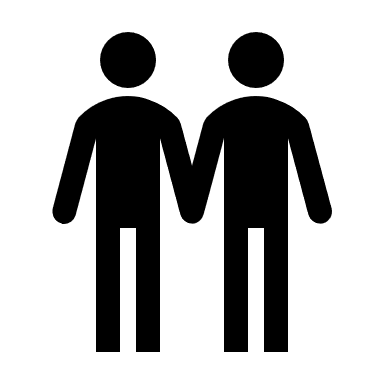 Source